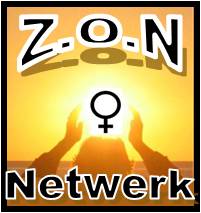 Kort verslag van de gratis bijeenkomst van het ZON-Netwerk, gehouden op D0NDERDAG 16 juni 2016 om 18.30u-19.45u in de Casa de Cultura in L’Alfaz del Pi. 
Met een zeer boeiende en interessante lezing over ‘de sociale zekerheid’ voor Nederlanders die wonen /verblijven aan de Spaanse Costa hebben mw. Jeanine Maas, sinds augustus 2010 attaché voor Sociale Zaken op de Nederlandse ambassade in Madrid, en vergezeld van haar opvolger Maarten van Zeben (per 1 augustus as) ons beknopte informatie gegeven over de sociale zekerheid. Beiden zijn in dienst van de Sociale Verzekering Bank (SVB) en het bureau in Madrid wordt bekostigd door het UWV, het Zorginstituut Nederland en de Belastingdienst. 
Er is een binnendienst waar telefonisch contact mee kan worden gezocht en een buitendienst die een controlefunctie heeft. Er zou een brief circuleren dat het consulaat weer zou worden opengesteld voor de aanvraag van paspoorten. Dit is onjuist, men moet naar Madrid in verband met de vingerafdrukken. 
Het is echter goed om te weten dat een IDENTITEITSKAART op afstand kan worden aangevraagd. Deze kaart is geldig voor de Schengenlanden. Dit in tegenstelling tot een paspoort. Voor een paspoort (werelddekking) moet men echter naar Madrid.
Fresno reizen Albir (966 866 876) regelt speciale paspoortreizen naar Madrid. Van de AOW-ers die leven in buitenland is 14% in Spanje. Het merendeel zijn Spanjaarden die na hun pensioen naar Spanje zijn terug gekeerd. De SVB maakt geen onderscheid tussen Residenten of niet (overwinteraars, longstay toeristen o.i.d.)  De export van uitkeringen is binnen Europa geregeld  met de verordening 883/2004. De bijstandswet valt hier niet onder. Ieder land heeft zijn eigen stelsel. De vragen die binnenkomen bij de binnendienst gaan vooral over de AOW, de WAO, de WIA etc. 
Er zijn verschillen op het gebied van belastingen en er is verschil op het gebied van de medische zorg. Als je de meeste tijd van het jaar in Spanje verblijft (meer dan 183 dagen)  moet men zich ook in Spanje laten inschrijven want dan ben je fiscaal resident. Inschrijven in Padron heeft geen (fiscale?) consequenties. Nu maken alle niet- Residenten gebruik van gemeentelijke voorzieningen zonder dat de gemeente hier enigerlei vergoeding voor krijgt. Bij inschrijving krijgt de gemeente wel een vergoeding en kan ze meer doen. Bovendien mag men dan ook stemmen voor de gemeenteraad.Er kwam een discussie op gang over de voor- en nadelen van Resident zijn. Over het wonen in Spanje en verzekerd zijn in Nederland. En een langer verblijf heeft dat dan betrekking op een aaneengesloten periode of niet?. Een voordeel van Resident zijn is dat men minder belasting betaalt. 
Ook het verschil op het gebied van zorg werd besproken. In Nederland kost de basiszorgverzekering rond de 100 euro p.m. Daar komt een eigen risico bij van 360 euro per jaar. 
Resident zijn geeft recht op publieke zorg in Spanje, men kan gebruik maken van de Securidad Social, het voordeel is dat het goedkoper is dan in Spanje. 
Een nadeel is dat men dan geen gebruik kan maken van de privé ziekenhuizen zoals Imed Levante of Hospital Clinica Benidorm. Men zou daarnaast dus een privé zorgverzekering moeten afsluiten die steeds duurder wordt en waar sprake is van uitsluiting. Als je resident wilt worden met een zwaar medisch dossier moet je bij de Securidad social lang wachten en dan ben je in Nederland niet meer verzekerd. Je kunt wel een buitenlandpolis kopen. Bij uitschrijving uit Nederland heb je geen recht meer op een reisverzekering en zorgverzekering. Maar je kunt altijd terug naar Nederland.
Het E 121 formulier  heeft ook EHIC en de overwinteraar heeft dat ook.Er werd een brief voor gelezen dat een persoon (Resident) voor een cardiologische behandeling toch is doorverwezen naar Nederland en ook in Nederland is geholpen. Dat liep via AGIS / Zilveren Kruis (dit wordt verder nog door mij goed uitgezocht en informatie volgt) De reis is echter voor eigen rekening. Bij behandeling in Nederland voor residenten moet altijd toestemming gevraagd worden aan de Securidad social. Bij terugkeer naar Nederland heeft u in ieder geval altijd recht op de basisverzekering. Ook als men bij de Securidad social is, wordt in Nederland de wettelijke zorgtoeslag ingehouden op de AOW. Nederland heeft die keuze gemaakt en al jarenlang worden hier procedures over gevoerd door belangenverenigingen. Zelfs tot het Europese hof heeft het Nederlanders gelijk gegeven in 2013. Vereniging gepensioneerden in het buitenland : verplichting dat regeling voor Nederlanders tot 2016 zou duren. (hierover heb ik geen nadere info) 
Een andere groep die deze belangen behartigd is Belangengroep KB 746De AWBZ is gewijzigd in de Wet Langdurige Zorg (WLZ). Er is onduidelijkheid over een wachttijd als je in dit kader van zorg terug naar Nederland wilt. Er werd door mw. Maas gesteld dat het wachttijdbesluit niet geldt binnen Europa. Het CIS (centraal informatie systeem van in Nederland werkzame verzekeringsmaatschappijen) indicatie kun je ook al in Spanje krijgen. Er zijn grote wachtlijsten in Nederland, dat speelt wel een grote rol. Bovendien wordt men niet zomaar opgenomen in verpleeghuizen. Als je Resident bent moet je eerst naar Madrid om een code op te halen. Er blijkt nog grote onduidelijkheid of dat ook via de website van de SVB zou kunnen.De aanvraag en daarna activering van de DIGI-Dcode zou ook via een sms-bericht kunnen plaatsvinden via de SVB..NB> Er is kort gesproken over uitvaartverzekering, altijd als men langer dan drie maanden in Spanje verblijft wordt niet uitgekeerd!!Er zijn politieke keuzes gemaakt in Den Haag en de beide voorlichters geven op dit moment informatie hierover. 
De vraag over de partnertoeslag of je daar geen recht meer op hebt als je Resident in Spanje bent geworden. Als je deze partnertoeslag al kreeg voor 2015 dan blijft die gehandhaafd, ook al is het in 2015 afgeschaft.De politiek heeft ook een stevigere aanpak van de fraude geëist. Door de buitendienst worden steekproeven uitgevoerd. Voor de AOW moet jaarlijks door residenten nog een bewijs van leven gevraagd (Attest de vita). Omdat er voor de SVB een risico zit of mensen in Spanje nog in leven zijn, hanteren zij dit bewijs van leven INSS en op basis hiervan is het verplicht gegevens uit te wisselen. In de toekomst zal dat automatisch gaan. Tevens is er controle op de leefsituatie. 
Er zijn strikte voorwaarden voor de uitoefening van controle. Een mw. die aangaf dat ze ‘s-nachts om half een door twee mannen is bezocht van de SVB voor controle dat is wettelijk niet toegestaan. Dat mag slechts tussen 8.00 – 18.00 u  Bovendien hoef je ze niet binnen te laten.Fraude kan gemeld worden via tel 0031 302649890 of online melden www.svb.nl dat kan desgewenst anoniem met een fraudemeldingsformulier.De Nederlandse ambassade heeft verschillende afdelingen. Economische zaken, een politieke en culturele afdeling, politie, KMAR, sociale zaken. Defensie is er nog tot 1 julie 2016. Dan wordt ook die gesloten vanwege bezuinigingen,  net als de afdeling consulaire zaken die voorheen in La Nucia konden worden geregeld. . Met de volgende huiswerkvragen ; hoe is de precieze voortgang van aanvraag Didi d code en de controle op de nachtelijke opsporing is het algemene gedeelte afgesloten. 
Er is afgesproken met de heer Maarten van Zeben dat hij in het voorjaar van 2017 zal terugkomen. Hij heeft geen vaste standplaats meer in Madrid maar vliegt maandelijks op en neer naar Madrid. Graag wil ik opmerken dat de twee maandelijkse bijeenkomsten van het ZON-Netwerk in de afgelopen jaren niet eerder zulke grote opkomst heeft gehad. Ook al brachten we thema’s over de sociale zekerheid. Wellicht door plaatsing in de Hallo en de Week en informatie verspreid via de Hollandse clubs waren er zoveel mensen. Het onderwerp leeft dus nog steeds…. of weer opnieuw?. 
Mijn excuses voor de te kleine zaal en dat er geen microfoon aanwezig was. De volgende keer zal ik dat beter regelen. 
Heeft u naar aanleiding van dit beknopt verslag op- of aanmerkingen wilt u dit dan doorgeven?
(i.godderij@gmail.com)  Tot slot wil ik opmerken dat Zon netwerk alle medewerking krijgt van de Gemeente Alfas en dat er een maandelijkse bijeenkomst plaatsvindt in het gemeentehuis met de voorzitters van alle buitenlandse clubs die in Alfas zijn gevestigd met als doel informatie naar elkaar uit te wisselen. Irene Godderij24 juni 2016   Mogelijk gemaakt i.s.m. de gemeente Alfas. 
Voor meer informatie over Zonnetwerk kun je contact opnemen met Irene Godderij tel 682 463 744